　　　　　YouTube　動画　　みてね！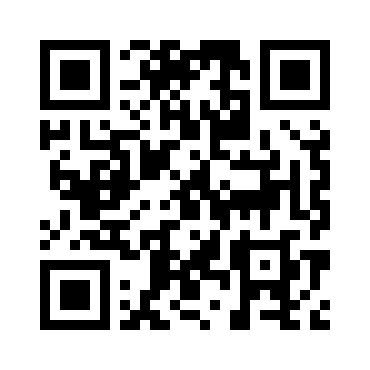 私立のいいとこベスト３オンライン教育の巻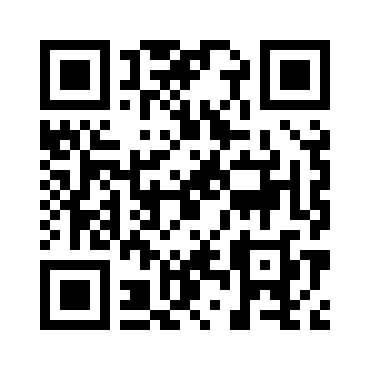 